附件2安溪县林业局处理政府信息公开申请流程图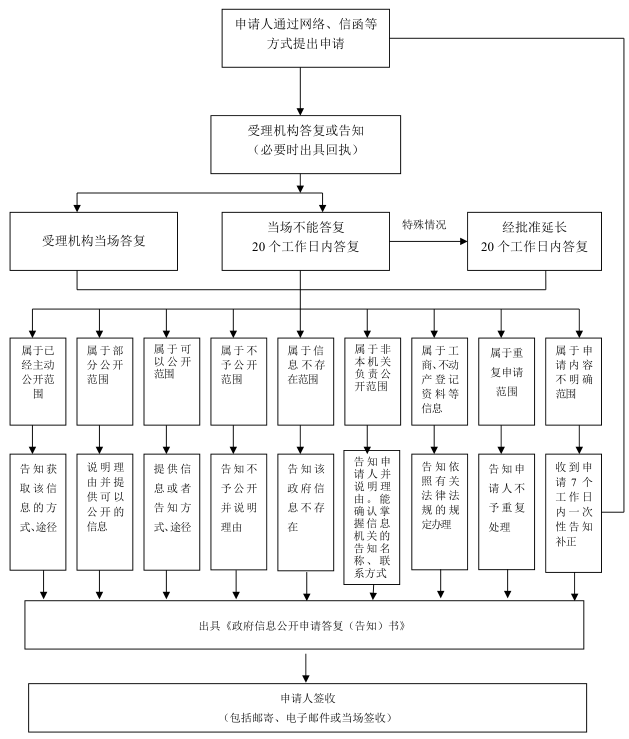 